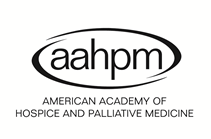 Research Scholars Program                   2022 ApplicationApplicant Preferred Contact Information:Name and Credentials:  Job Title and Position:  Employer:  Preferred Mailing Address:  City/State/Zip:  Please indicate whether your address is:	Home   		Office   Phone:  Email:  	Mentor Contact Information:While the retreat will offer intense mentorship and learning, a successful applicant will have an identified mentor for sustained learning through the process of research grant writing and conducting research.Mentor’s Name and Credentials:  Mentor’s Job Title and Position:  Mentor’s Employer:  Mentor’s Preferred Mailing Address:  City/State/Zip:  Mentor’s Phone:   	Mentor’s Email:  PLEASE ANSWER THE FOLLOWING QUESTIONS, limiting your answers to 300 words each:What is your expertise and/or experience in hospice and palliative care? Please describe your area of research interest.3.	Please describe the specific aims, funding source and current status of any career development awards that are in preparation or submission.4.	Please describe an overview of your career development plan for the next 3 years.OPTIONAL DEI Demographics Survey:To improve this application process over time and to realize our mission, it is vital that AAHPM promote and embed diversity, equity, and inclusion throughout our programs and resources. Collecting demographic information allows AAHPM to see which groups are well-represented in the pool of applicants and which are not. This info will be especially beneficial with deciding how to direct our outreach efforts to potential applicants. Clicking on this link and responding to the survey is OPTIONAL and anonymous; answers will NOT be shared with the selection committee or be part of the selection process. Whether you respond to the survey or not will have no bearing on your application.Please click on the link below to fill out the optional 4-question survey.https://www.surveymonkey.com/r/OptionalDEIDemographicsSurvey